Modify YOUR Password - Forgotten passwordModify Your PasswordLog in to Indico and follow My profile.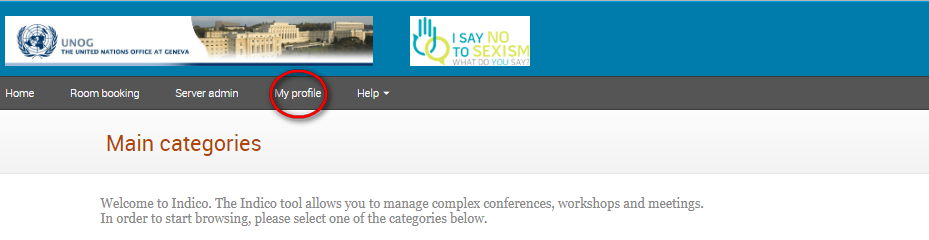 In the Personal Area, select the Account Details tab and at the bottom click Change password.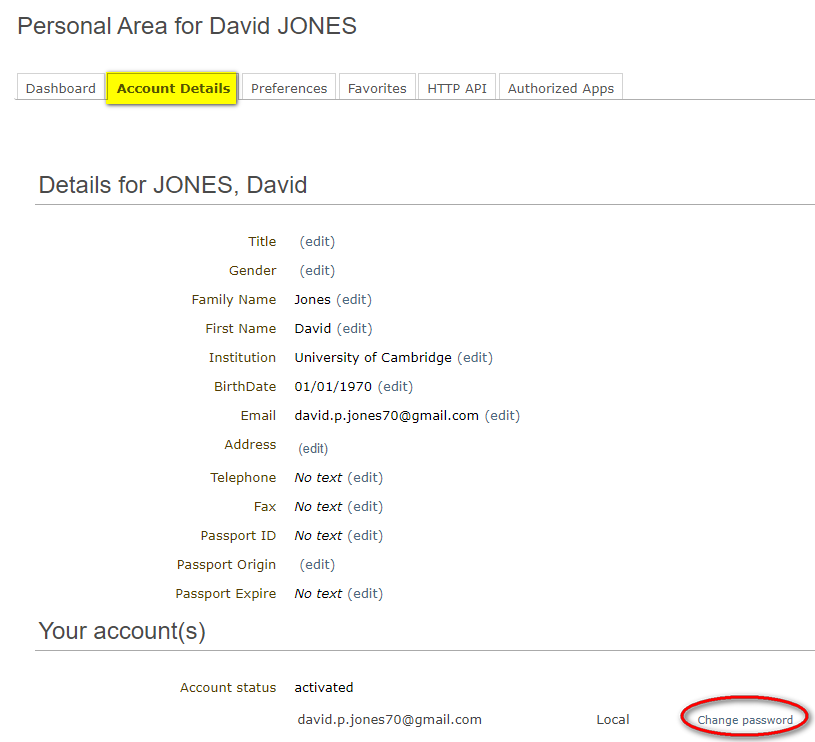 In the Change password window enter a new password respecting the criteria laid out.  Ensure to achieve 6 green check marks  . Click Ok to save.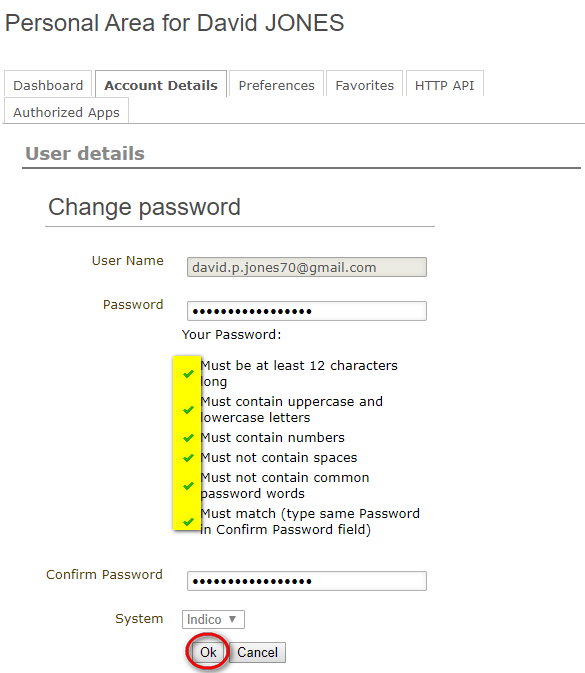 Forgotten PasswordOn the Indico log in page click Reset my password.  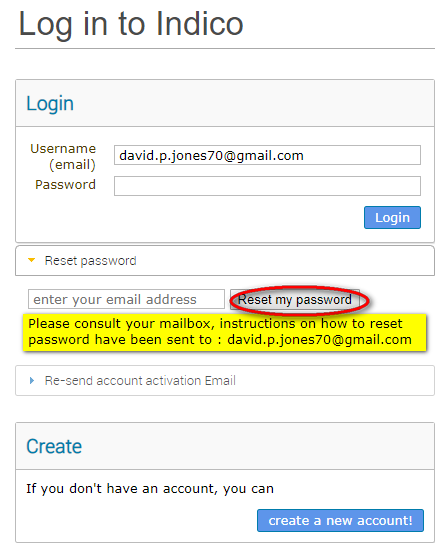 Enter your email address and click Reset my password.  A message appears on-screen “Please consult your mailbox, instructions on how to reset password have been sent to xxxxxx”.Go to your email account and find the email from noreply.accreditations@unog.ch.  Click on the link in the email.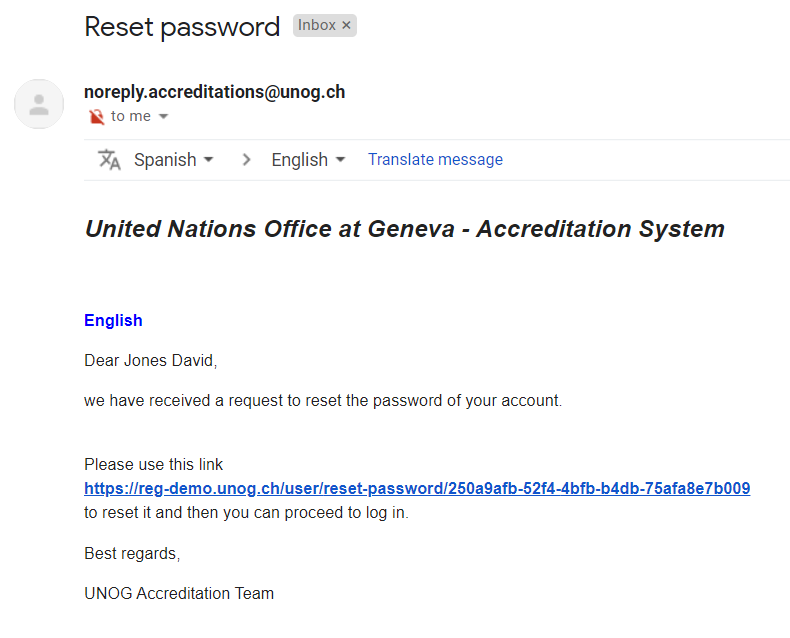 In the Reset your Indico password window enter a new password respecting the criteria laid out.  Ensure to achieve 6 green check marks  . Click Change password to save.  The new password can be used to log in.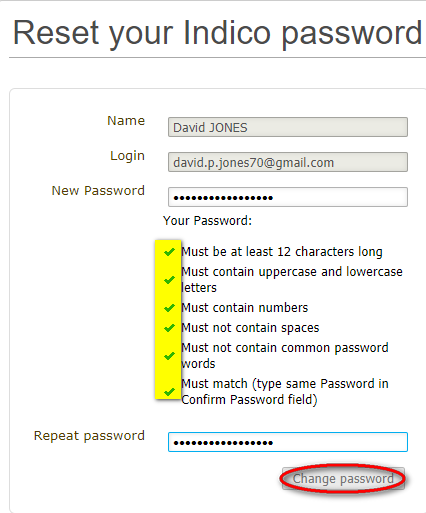 ---END---